附件2平顶山市教育体育局推荐其它线上教学平台一、河南省基础教育资源公共服务平台使用方法（一）电脑端1.打开网址http://pds.hner.cn/。2.前期已进行注册的教师可直接登录使用。未注册的教师可进入平台自行注册，或者统一报给学校管理员，批量导入。学生账号由管理员创建。3.忘记密码的请直接使用“找回密码”功能或联系学校管理员重置密码。4.进入平台后找到自己所在班级和老师，开始学习。（二）手机端1.手机用户直接在应用商店搜索并下载“人人通空间”或者打开http://pds.hner.cn/，点击最上方导航栏“豫教通”（即人人通空间）客户端，扫描其中的二维码即可下载，登录账号与平台账号密码一致。2.忘记密码处置方法与电脑端相同。平台技术支持：市教育技术信息中心乔喜峰15737561019                 市电化教育馆刘力13137765555二、河南省中小学数字教材平台使用方法（一）下载安装客户端打开河南省中小学数字教材服务平台(http://www.hnszjc.com/)，点击首页“客户端下载”按钮，下载数字教材相应的客户端并安装。（二）下载使用数字教材打开客户端，使用已有账号密码登录(未注册用户点击“注册账号”按钮按照要求填写信息进行注册)，并完善个人信息。然后进入“购买教材”栏目即可0元购买自己需要的教材，随后进入“我的书架”即可下载学生所在年级和学科的相应数字教材。（三）数字资源点击首页下方的“河南历史文化博览”、“河南地理知识博览”、“同步课堂”、“一师一优课”、“文化经典资源库”等版块图片，即可查看传统文化视频、图书资源和一师一优课课堂教学案例视频资源。技术支持:市电化教育馆刘力电    话：13137765555三、平顶山移动“停课不停学”支撑解决方案通过中国移动云视讯、云空间平台，实现教师在线直播教学，学生在线学习的功能。PC端和安卓用户登录http://download.125339.com.cn下载并安装云视讯软件客户端，苹果用户在AppStore上搜索“云视讯（中国移动）下载，注册后即可登录使用。或者扫描二维码下载。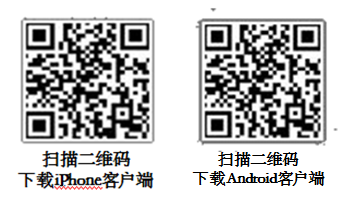 实施步骤：（一）制定课程表（二）选拔优秀教师（三）录播课程制作：由各学校自行负责，组织被选拔的优秀教师录制课程，上级本校对应的班级云空间账号；（四）平台组织搭建：以学校为单位，完成与移动公司客户经理对接，完成云空间账号开通、云视讯平台搭建，并组织学校开课前的使用培训；由班主任老师负责通过短信平台向家长发送云视讯软终端开通短信，指导并组织家长统一开通云视讯。（五）网络教学组织：1.上课时间原则上按照课程表安排进行，同时每天上课时间由班主任通知到家长，由家长下载课件通过手机、电脑或电视播放给孩子看；2.每节课建议30分钟，其中20分钟视频课件，10分钟进行云视讯讨论或提问，由任课老师根据课程安排情况发起云视讯软终端，进行提问或讨论。3.课程结束，由老师发布课程作业和答案参考给家长。4.学生写完作业，家长根据作业参考答案批改作业，拍照上传班级云空间。由任课老师批改后写出该堂课知识点掌握情况，上传云空间。（六）精品直播课程及专题录播课程资源直播课资源：数学学科春季专题直播课，聚焦月度冲刺知识讲解；录播课程资源：以语数外为主，覆盖全学科的专题录播精选课，聚焦重点难点系统讲解。资源获取方式：用户下载安装后登录和教育App（下载地址：http://edu.10086.cn/cloud/pages/client_app_download.jsp）进入App后点击首页“名师直播”进入，选择“对抗疫情，停课不停学”进入免费学习专区。通过筛选或搜索，选择所要学习的课程，点击即可观看。技术联系人：平顶山移动公司客户经理卫东区：陈秋华13653759469    新华区：傅克钊13592199925湛河区：张浩娜13837572006    新城区：李凯丽13783201413叶  县：梁亚军13513758202    郏   县：唐慧芳13513750603鲁  山：张红利13513758555    汝   州：王艳峰13513758360舞  钢：曹  艳13513758159    宝   丰：程艳华15836986123石龙区：王 娟13513758525    四、天翼云课堂、天翼云会议在线教学服务平台使用方法（一）天翼云课堂由电信公司向学校分配账号，教师在电脑或笔记本上PC端打开云课堂，一分钟创建直播间，由老师进行现场授课，支持多人同时观看。（二）天翼云会议1.手机用户(联通移动手机号均可)扫描下方二维码或打开网址自助注册页面（https://cloudmeeting.189.cn）注册，下载并安装Android客户端；苹果手机请在应用商店搜索“天翼-云会议”下载客户端并安装。2.打开客户端输入手机号和密码登录，点击开始会议即可创建最多300人参加的直播教学会议。创建会议成功后，将“会议ID”发给需要参加直播教学或会议的人员，其它人员登录客户端输入“会议ID”参与直播教学或会议。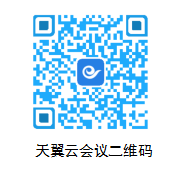 平台技术联系人：高  宇 15333755098乔文举 19103750068    五、学乐云教育大数据云平台操作使用方法（一）下载安装1.已注册学校老师可直接登录使用，未注册学校和老师请联系技术人员（杨老师：15837500088）进行开通使用；2.电脑端：浏览器输入网址：www.xueleyun.com，在网站下扫描APP下载；手机端：教师、学生身份下载“学乐云教学”、家长身份下载“学乐云家校”。（二）登录平台完成教师初始化设置浏览器输入网址：www.xueleyun.com，已注册教师即可登录学乐云平台，进行初始化设置，步骤如下：设置新密码→添加教材→添加任课班级（确保管理员已创建完成学生账号并生成班级）技术支持人员：杨老师 15837500088 培训服务人员：张老师 13569995007 王老师 15290807228具体详情操作可加入培训服务群，远程培训学乐云在线教学应用操作及图文视频指导！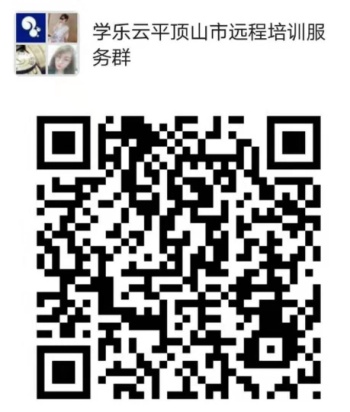 六、北京四中网校“爱学平台”使用方法（一）电脑端1.打开网址: http://web.etiantian.com/digitalschool/2.北京四中网校合作学校的师生可以利用自己账号密码直接登录，非北京四中合作学校师生可以通过添加北京四中网校平顶山分校老师微信，免费获得疫情期间账号进行学习。3.忘记密码可联系北京四中网校管理员老师进行密码重置。4.进入平台以后合作学校直接进入自己班级学习。非合作学校由平顶山分校老师安排上课。（二）平板、手机端1.手机平板用户直接在应用商店搜索下载并安装“爱学”APP。2.北京四中网校合作学校的师生可以利用自己账号密码直接登录，非北京四中合作学校师生可以通过添加北京四中网校平顶山分校老师微信，免费获得疫情期间账号进行学习。3.忘记密码可联系北京四中网校管理员老师进行密码重置。4.进入平台以后合作学校直接进入自己班级学习。非合作学校由平顶山分校老师安排上课。学校合作：吴校长：13503757920；程校长15036882699 技术支持：杜老师15737977109（微信同号）  七、海康威视空中课堂方案使用方法（一）管理员管理员浏览器打开官网 https://es.ys7.com，点击右上角“登录”，点击账号密码登录。（没有账号和密码的，可联系当地海康威视人员协助进行注册）账号登录后进入云直播管理模块，创建直播间。根据实际情况，填写计划开课时间、课程信息，然后将观看链接分享给学生和家长同时将推流地址给授课老师配置到电脑的导播软件中。（二）教师授课教师在电脑上安装客户端。客户端在海康提供文档中的百度网盘下载OBS导播软件。将管理员提供的推流地址填写进入相应区域。即可将自己的摄像头画面以及电脑屏幕推送到直播间。课程时间开始后，教师直接对接电脑讲解课件即可。同时教师可自己电脑或手机登录直播间，自己观看的同时查看学生评论区互动，进行解答。（三）学生学生直接点击链接或扫描二维码即可进入听课或通过文字向授课老师提问（手机、平板电脑，台式电脑均可）。课后学生可在直播间的视频栏目查看回放录像和视频资源平台技术联系人:平顶山区域行业经理 孟亚昆18100194253河南区域教育行业行销总监：张冲18100190595八、“学乐佳校云”安装使用说明（一）下载安装手机用户直接在应用商店搜索下载并安装“学乐佳校云”APP。已注册的教师、学生直接登录。首次登录使用的教师和学生需先用手机号注册。可以加下面微信号，申请班级码，然后使用。电脑端用户登录网址www.zgjiaxiaoyun.com。进入官网首页后，完成注册（如已注册，可直接登陆）。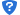 （二）客户服务免费的使用账号以县区或学校为单位联系技术支持人员获取。(需报送的主要信息：学校名称+学校班数+每班学生数)各地服务联系方式（电话同微信）：市区：何西彬18353108119   叶县：焦永国17335431994鲁山：张停军18769137504   宝丰：赵贤德15539351772郏县：孙老师18353108121   舞钢：何西彬18353108119    九、“崇文客空中课堂”安装使用说明（一）下载安装手机用户直接在应用商店搜索下载并安装“崇文客”APP。试点学校已注册的教师、学生直接登录，点击“学习卡激活”，填写学校发放的“卡号和密码”即可激活免费使用。首次登录使用的教师和学生需先用手机号注册。然后点击“学习卡激活”，填写学校发放的卡号和密码即可激活免费使用。
    电脑端用户登录网址www.chongwenketang.com。进入官网首页后，完成注册（如已注册，可直接登陆）。点击“学习卡激活”，输入学校发放的“卡号和密码”，激活手中学习卡即可。
    （二）客户服务免费的卡号和密码，以县区或学校为单位联系技术支持人员获取。(需报送的主要信息：学校名称+学校班数+每班学生数)
    技术支持：冯老师17839938236  侯老师17612159399；          刘老师13164363095客服专线：400-166-1216    十、统一教育AI智能提分系统使用说明（一）手机端（平板端）1.手机用户直接在应用商店搜索下载并安装“统一教育”APP。2.学校发给每一个学生一个全科同步学习全科账号，登录即可免费使用。3.登上账号后--我的-学段-选择好(小学、初中、高中)（1）同步课程～选择本地使用教材（2）学习过的课程可以先测评后学习（3）预习课程可以直接选择单元进行学习（二）电脑端1.电脑网页端：tifen.tongyi.com（统一教育技术提供安装包）2.进入官网首页后，用学校提供的账号登录即可学习。（三）客户服务1.免费发放的账号和密码，以学校为单位，向技术服务人员获取。2.服务电话：白老师 13938676712    孙老师17788197375 于老师 18737578751    陈老师15516076716李老师 15137510865    靳老师18203757365（四）技术保障公司总部技术人员24小时提供支持，将为每一个学校及孩子提供远程学习指导和操作使用答疑。电话：13393782711    18537150671（微信同号)    十一、浙江万朋教育教师、学生通过PAD、手机、电脑等终端，展开教与学，支持远程签到,足不出户即可在家上课，根据个人的课程学习需求，实现在线学习、同老师进行在线交流。（一）名师同步课程直播满足学科名师直播（服务对象为市区县级）/创新课程直播、重播、点播模式，离校不离教，支持百万用户同时在线直播观看，超低延迟音视频效果。（二）学校自主直播服务满足班级为单元教师直播+助教辅助+学生学习模式（服务对象为校级），支持班级内文本与音视频互动、超低延迟音视频效果、支持远程作业、考试与学情分析。（三）互动交流社区服务支持师生之间采用文本方式、音视频方式交流、答疑。（四）强大的课堂互动完全模拟甚至超过线下课堂、包括课堂提问答疑、举手、随机选人、抢答等，让参与者有如置身于真实的互动环境，确保交流和沟通的高效完成。业务联系人：汪瑞 13633976398    十二、中国教师研修网 中国教研网—“知行云课堂”公益行      （一）教学平台云服务真实再现线下学校课堂教学场景，为学校提供直播平台+互动交流社区。学校自主创建云校云班级，教学云平台同时支持区域名师开设直播课程，开展协同教学，实现区域名师资源共享。（二）统编三科云课堂中国教师研修网作为教育部指定的“统编三科深入宣传解读”的平台机构，同步直播名师课堂，进行关键问题精讲点拨。（三）数学学科云教学小学数学由中国教育学会小学数学教学专业委员会理事长、特级教师吴正宪领衔，初中高中数学由中国教育学会中学数学教学专业委员会理事长章建跃博士领衔，联合全国一线知名正高级、特级教师、高级教师，依托人教版数学教材，开发了一整套涵盖学习全过程的云学习、云教学、云备考方案。（四）“知行云课堂”联系人郭峰18701378003（微信同号）或扫二维码直接申请。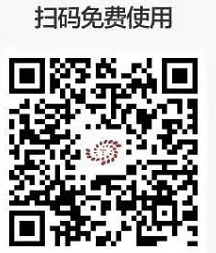     十三、简单智课堂使用方法（一）简单智课堂包含初、高中全学段九大学科100%知识点，教师后台布置、发布课程，学生在家学习；可以实现网上教师与学生互动。使用方法：学校提供注册信息，由公司为学校生成账号，老师和学生利用电脑网上教学，结束时间：2020年4月28日。联系人：简单科技李经理18519344523
（二）简单学习网：1.寒假数理化预习（2020.1.30-2.16）向全国初一初二、高一高二学生赠送数理化三科预习课。向全国初三、高三学生赠送数理化中高考总复习基础课。名师课程反复听，为春季开学做准备。
    2.春季全科同步课（2020.2.17-疫情结束）
    简单学习网将根据“国家课标”要求，指定周一至周五各年级全科听课课表，定时开放课程。学生在家中可以像在学校一样根据课表进行听课和学习，听取名师讲解。
    使用方法：手机扫描或识别二维码既可注册，有疑问可在简单学习网官网咨询。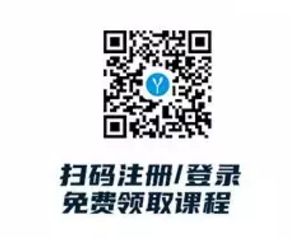 